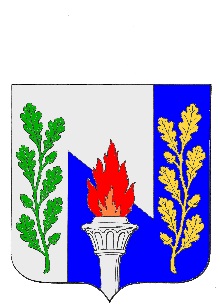 Тульская областьМуниципальное образование рабочий поселок ПервомайскийЩекинского районаСОБРАНИЕ ДЕПУТАТОВот «_____» декабря 2017 года 						№______РЕШЕНИЕО БЮДЖЕТЕ МУНИЦИПАЛЬНОГО ОБРАЗОВАНИЯ РАБОЧИЙ ПОСЕЛОК ПЕРВОМАЙСКИЙ ЩЕКИНСКОГО РАЙОНА НА 2018 ГОДИ НА ПЛАНОВЫЙ ПЕРИОД 2019 И 2020 ГОДОВ1. Утвердить основные характеристики бюджета муниципального образования рабочий поселок Первомайский Щекинского района (далее – бюджет муниципального образования) на 2018 год:1) общий объем доходов бюджета муниципального образования в сумме 95 924,7 тыс. рублей;2) общий объем расходов бюджета муниципального образования в сумме 95 924,7 тыс. рублей;2. Утвердить основные характеристики бюджета области на 2019 год и на 2020 год:1) общий объем доходов бюджета муниципального образования на 2019 год в сумме 97 628,1 тыс. рублей и на 2020 год в сумме 98 732,7 тыс. рублей;2) общий объем расходов бюджета муниципального образования на 2019 год в сумме 97 628,1 тыс. рублей, в том числе условно утвержденные расходы в сумме 2 450,0 тыс. рублей, и на 2020 год в сумме 98 732,7 тыс. рублей, в том числе условно утвержденные расходы в сумме 4 940 тыс. рублей.Утвердить нормативы распределения доходов в бюджет муниципального образования, не установленные бюджетным законодательством Российской Федерации и законами Тульской области, согласно приложению 1 к настоящему Решению. Установить, что в 2018 году и в плановом периоде 2019 и 2020 годов в доходы бюджета муниципального образования рабочий поселок Первомайский Щекинского района зачисляются платежи от федеральных налогов и сборов, налогов, предусмотренных специальными налоговыми режимами, региональных налогов и неналоговых доходов, местных налогов, задолженности по отмененным налогам и сборам и иным обязательным платежам, неналоговых доходов, а также за счет безвозмездных поступлений - в соответствии с нормативами, установленными Бюджетным кодексом Российской Федерации, Законом Тульской области от 11 ноября 2005 года № 639-ЗТО «О межбюджетных отношениях между органами государственной власти Тульской области и органами местного самоуправления муниципальных образований Тульской области», Решениями Собрания депутатов МО р.п. Первомайский Щекинского района «Об установлении земельного налога», «Об установлении налога на имущество физических лиц».Утвердить перечень главных администраторов доходов бюджета муниципального образования согласно приложению 2 к настоящему Решению.2. Утвердить перечень главных администраторов источников финансирования дефицита бюджета муниципального образования согласно приложению 3 к настоящему Решению.Главные распорядители бюджетных средств муниципального образования рабочий поселок Первомайский Щекинского района, в ведении которого находятся казенные учреждения, оказывающие платные услуги и иную приносящую доход деятельность, имеют право распределять бюджетные ассигнования между указанными учреждениями с учетом объемов доходов, полученных от оказания платных услуг и иной приносящей доход деятельности и зачисленных в бюджет муниципального образования.1. Утвердить объем межбюджетных трансфертов, получаемых из бюджета МО Щекинский район в 2018 году в сумме 1 399,6 тыс. рублей, в 2019 году в сумме 1 380,1 тыс. рублей, в 2020 году в сумме 1 419,5 тыс. рублей.1. Утвердить объем межбюджетных трансфертов, передаваемых из бюджета муниципального образования на осуществление части полномочий по решению вопросов местного значения бюджету МО Щекинский район на 2018 год и плановый период 2019 и 2020 годов, согласно приложения 4 к настоящему Решению.1. Утвердить общий объем бюджетных ассигнований бюджета муниципального образования на исполнение публичных нормативных обязательств на 2018 год в сумме 50,0 тыс. рублей, на 2019 год в сумме 50,0 тыс. рублей и на 2020 год в сумме 50,0 тыс. рублей.2. Утвердить:1) распределение бюджетных ассигнований бюджета муниципального образования рабочий поселок Первомайский Щекинского района по разделам, подразделам, целевым статьям (государственным программам и непрограммным направлениям деятельности), группам и подгруппам видов расходов классификации расходов муниципального образования рабочий поселок Первомайский Щекинского района на 2018 год согласно приложению 5 к настоящему Решению;2) распределение бюджетных ассигнований бюджета Тульской области по разделам, подразделам, целевым статьям (государственным программам и непрограммным направлениям деятельности), группам и подгруппам видов расходов классификации расходов бюджета Тульской области на плановый период 2019 и 2020 годов согласно приложению 6 к настоящему Решению.3. Утвердить:1) ведомственную структуру расходов бюджета муниципального образования рабочий поселок Первомайский Щекинского района на 2018 год согласно приложению 7 к настоящему Решению;2) ведомственную структуру расходов бюджета муниципального образования рабочий поселок Первомайский Щекинского района на плановый период 2019 и 2020 годов согласно приложению 8 к настоящему Решению.4. Утвердить:1) распределение бюджетных ассигнований бюджета муниципального образования рабочий поселок Первомайский Щекинского района по целевым статьям (государственным программам и непрограммным направлениям деятельности), группам и подгруппам видов расходов, разделам, подразделам классификации расходов бюджета муниципального образования рабочий поселок Первомайский Щекинского района на 2018 год согласно приложению 9 к настоящему Решению;2) распределение бюджетных ассигнований бюджета муниципального образования рабочий поселок Первомайский Щекинского района по целевым статьям (государственным программам и непрограммным направлениям деятельности), группам и подгруппам видов расходов, разделам, подразделам классификации расходов бюджета муниципального образования рабочий поселок Первомайский Щекинского района на плановый период 2019 и 2020 годов согласно приложению 10 к настоящему Решению.5. Утвердить:1) перечень и объем бюджетных ассигнований бюджета муниципального образования рабочий поселок Первомайский Щекинского района на финансовое обеспечение реализации Решений Собрания депутатов МО р.п. Первомайский по разделам, подразделам, целевым статьям, группам и подгруппам видов расходов классификации расходов бюджета муниципального образования рабочий поселок Первомайский Щекинского района на 2018 год согласно приложению 12 к настоящему Решению;2) перечень и объем бюджетных ассигнований бюджета муниципального образования рабочий поселок Первомайский Щекинского района на финансовое обеспечение реализации Решений Собрания депутатов МО р.п. Первомайский по разделам, подразделам, целевым статьям, группам и подгруппам видов расходов классификации расходов бюджета муниципального образования рабочий поселок Первомайский Щекинского района на плановый период 2019 и 2020 годов согласно приложению 13 к настоящему Решению.Утвердить объем бюджетных ассигнований дорожного фонда муниципального образования рабочий поселок Первомайский Щекинского района на 2018 год в сумме 14 322,3 тыс. рублей, на 2019 год в сумме 14 322,3 тыс. рублей, на 2020 год в сумме 14 322,3 тыс. рублей, согласно приложению 11 к настоящему Решению.1. Предусмотреть в составе расходов бюджета муниципального образования резервный фонд администрации муниципального образования рабочий поселок Первомайский Щекинского района на финансовое обеспечение непредвиденных расходов на 2018 год в сумме 300,0 тыс. рублей, на 2019 год в сумме 300,0 тыс. рублей, на 2020 год в сумме 300,0 тыс. рублей, в том числе на проведение аварийно-восстановительных работ и иных мероприятий, связанных с ликвидацией последствий стихийных бедствий и других чрезвычайных ситуаций.2. Порядок использования средств резервного фонда администрации муниципального образования рабочий поселок Первомайский Щекинского района устанавливается администрацией муниципального образования рабочий поселок Первомайский Щекинского района.Администрация муниципального образования рабочий поселок Первомайский Щекинского района не вправе принимать решения, приводящие к увеличению в 2018 году численности муниципальных служащих, а также работников муниципальных казенных учреждений муниципального образования рабочий поселок Первомайский Щекинского района.1. Субсидии юридическим лицам (за исключением субсидий муниципальным учреждениям), индивидуальным предпринимателям и физическим лицам - производителям товаров, работ, услуг, предусмотренные настоящим Решением, предоставляются в случаях и порядке, установленных администрацией муниципального образования рабочий поселок Первомайский Щекинского района.1. Утвердить:1) источники внутреннего финансирования дефицита бюджета муниципального образования на 2018 год согласно приложению 14 к настоящему Решению;2) источники внутреннего финансирования дефицита бюджета муниципального образования на плановый период 2019 и 2020 годов согласно приложению 15 к настоящему Решению.2. Администрация муниципального образования вправе направлять в 2018 году на финансирование дефицита бюджета муниципального образования изменение остатков средств на счетах по учету средств муниципального образования.Предоставить право осуществления муниципальных заимствований муниципального образования рабочий поселок Первомайский Щекинского района от имени муниципального образования администрации муниципального рабочий поселок Первомайский Щекинского района.Установить, что получателями средств бюджета муниципального образования осуществляется заключение и последующая оплата денежных обязательств по договорам (контрактам) о поставке товаров, выполнении работ и оказании услуг, в пределах доведенных им в установленном порядке соответствующих лимитов бюджетных обязательств.В случае принятия получателями средств бюджета муниципального образования обязательств по договорам (контрактам) о поставке товаров, выполнении работ и оказании услуг сверх доведенных им в установленном порядке соответствующих лимитов бюджетных обязательств, такие договора (контракты) о поставке товаров, выполнении работ и оказании услуг не подлежат оплате за счет средств бюджета муниципального образования.3. Установить, что получатели средств бюджета муниципального образования при заключении договоров (контрактов) о поставке товаров, выполнении работ и оказании услуг вправе предусматривать авансовые платежи:а) в размере, не превышающем 30 процентов суммы договора (контракта), но не более доведенных лимитов бюджетных обязательств по соответствующей бюджетной классификации расходов бюджета – по договорам (контрактам) о поставке товаров, выполнении работ и оказании услуг, если иное не установлено федеральными и иными законами, нормативными правовыми актами Правительства Российской; б) до 100 процентов суммы договора (контракта), но не более доведенных лимитов бюджетных обязательств  по соответствующей бюджетной классификации расходов бюджета – по договорам (контрактам) об оказании услуг связи, о подписке на печатные издания и об их приобретении, об обучении на курсах повышения квалификации, о прохождении профессиональной переподготовки, об участии в научных, методических, научно-практических и иных конференциях, о приобретении авиа - и железнодорожных билетов, билетов для проезда городским и пригородным транспортом, о приобретении путевок на санаторно-курортное лечение, о приобретении оздоровительных путевок, а также по договорам обязательного страхования гражданской ответственности владельцев транспортных средств, по договорам о проведении лечения граждан Российской Федерации за пределами территории Российской Федерации, заключаемым министерством здравоохранения Тульской области с иностранными организациями, по договорам (контрактам) о проведении мероприятий по тушению пожаров, по оплате организационного взноса, заявочного взноса при проведении молодежных и спортивных мероприятиях, по оплате договоров, оплата которых производится за счет средств резервного фонда муниципального образования;4. Главные распорядители средств бюджета муниципального образования обеспечивают учет обязательств, подлежащих исполнению за счет средств бюджета муниципального образования учреждениями, финансовое обеспечение деятельности которых осуществляется из бюджета муниципального образования на основании бюджетных смет по соответствующей бюджетной классификации расходов бюджета.1. Установить, что остатки средств бюджета муниципального образования на начало текущего финансового года (за исключением остатков средств, поступивших из других бюджетов бюджетной системы и государственных (муниципальных) организаций, муниципального дорожного фонда), могут направляться в текущем финансовом году на покрытие временных кассовых разрывов.2. Установить, что доходы, фактически полученные при исполнении бюджета муниципального образования в 2018 году сверх утвержденных статьей 1 настоящего Решения, в соответствии со статьей 232 Бюджетного кодекса Российской Федерации могут направляться на замещение муниципальных заимствований, погашение муниципального долга, а также на исполнение публичных нормативных обязательств муниципального образования, в случае недостаточности предусмотренных на их исполнение бюджетных ассигнований без внесения изменений в настоящее Решение.3. Установить, что в ходе исполнения настоящего Решения по представлению главных распорядителей средств бюджета муниципального образования администрация муниципального образования рабочий поселок Первомайский Щекинского района вправе вносить изменения в сводную бюджетную роспись в случаях, установленных статьей 217 Бюджетного кодекса Российской 	Федерации.4. Установить следующие основания для внесения в 2017 году изменений в показатели сводной бюджетной росписи бюджета муниципального образования:- перераспределение бюджетных ассигнований между видами источников финансирования дефицита бюджета муниципального образования в ходе исполнения бюджета муниципального образования в пределах общего объема бюджетных ассигнований по источникам финансирования дефицита бюджета муниципального образования, предусмотренных на соответствующий финансовый год;- перераспределение бюджетных ассигнований между разделами, подразделами, целевыми статьями, группами и подгруппами видов расходов классификации расходов бюджетов на сумму средств, необходимых для выполнения условий предоставления бюджету муниципального образования межбюджетных трансфертов из бюджета муниципального образования Щекинский район, в том числе путем введения новых кодов классификации расходов бюджетов, в пределах объема бюджетных ассигнований;- перераспределение бюджетных ассигнований, предусмотренных на реализацию подпрограмм и мероприятий муниципальной программы муниципального образования и между главными распорядителями средств бюджета муниципального образования, разделами, подразделами, целевыми статьями, группами и подгруппами видов расходов классификации расходов бюджетов на основании внесенных в установленном порядке изменений в муниципальную программу муниципального образования, в пределах общего объема бюджетных ассигнований, предусмотренных на реализацию соответствующей муниципальной программы муниципального образования, в том числе путем перераспределения бюджетных ассигнований в пределах, предусмотренных главным распорядителям средств бюджета муниципального образования на предоставление бюджетным и автономным учреждениям субсидий на финансовое обеспечение муниципального задания на оказание муниципальных услуг (выполнение работ) и субсидий на иные цели;- перераспределение бюджетных ассигнований между главными распорядителями средств бюджета муниципального образования, разделами, подразделами, целевыми статьями, группами и подгруппами видов расходов классификации расходов бюджетов в пределах общего объема бюджетных ассигнований, предусмотренных бюджетом муниципального образования, в случае реорганизации муниципальных учреждений, оптимизации штатной численности.5. Установить, что в 2018 году уменьшение общего объема бюджетных ассигнований, утвержденному в установленном порядке главному распорядителю бюджетных средств бюджета муниципального образования на финансовое обеспечение реализации Решений собрания депутатов муниципального образования рабочий поселок Первомайский Щекинского района, для направления их на иные цели без внесения изменений в настоящий Решение не допускается.Настоящее Решение вступает в силу с 1 января 2018 года и подлежит опубликованию в информационном бюллетене «Первомайские вести» и разместить на официальном сайте МО р.п. Первомайский Щекинского района http://pervomayskiy-mo.ru. Контроль за выполнением настоящего Решения возложить на главу администрации муниципального образования рабочий поселок Первомайский Щекинского района и постоянную комиссию Собрания депутатов по экономической политике и бюджетно-финансовым вопросам.301212, Тульская обл., Щекинский район, р.п. Первомайский, пр. Улитина, д.12Статья 1.Основные характеристики бюджета муниципального образования рабочий поселок Первомайский Щекинского района на 2018 год и на плановый период 2019 и 2020 годовСтатья 2.Нормативы распределения доходов в бюджет муниципального образования, не установленные бюджетным законодательством Российской Федерации и законами Тульской областиСтатья 3.Главные администраторы доходов бюджета                                                            муниципального образования,                                                                                                                                                                                                                                                                                                                                                                                                                                                                                                                                                                                                                                                                                                                                                                                                                                                                                                                                                                                                                                                                                                                                                                                                                                                                                                                               главные администраторы источников финансирования дефицита  бюджета муниципального образования.Статья 4.Особенности использования средств, получаемых муниципальными казенными учреждениями муниципального образования рабочий поселок Первомайский Щекинского районаСтатья 5.Безвозмездные поступления в бюджет муниципального образованияСтатья 6.Межбюджетные трансферты из бюджета муниципального образования, предоставляемые в бюджет муниципального образования Щекинский район.Статья 7.Бюджетные ассигнования бюджета муниципального образования на 2018 год и на плановый период 2019 и 2020 годовСтатья 8.Дорожный фонд муниципального образования рабочий поселок Первомайский Щекинского районаСтатья 9.Резервный фонд Администрации муниципального образования рабочий поселок Первомайский Щекинского районаСтатья 10.Особенности использования бюджетных ассигнований на обеспечение деятельности муниципальных органов и муниципальных казенных учреждений.Статья 11.Предоставление субсидий юридическим лицам (за исключением субсидий муниципальным учреждениям), индивидуальным предпринимателям и физическим лицамСтатья 12.Отдельные операции по источникам финансирования дефицита бюджета муниципального образованияСтатья 13.Право осуществления муниципальных заимствованийСтатья 14.Особенности заключения и оплаты договоров, исполнение которых осуществляется за счет средств бюджета муниципального образованияСтатья 15.Особенности исполнения бюджета муниципального образования в 2018 годуСтатья 16.Вступление в силу настоящего Решения Глава муниципального образования рабочий поселок Первомайский А. С. Гамбург